ООО «Механический завод»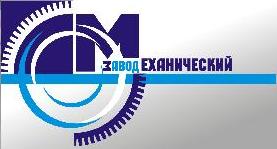 627013, г.Ялуторовск, ул.Комсомольская 43	               ИНН/КПП 7207001500/720701001Тел/факс: 8 (34535) 2-25-05, 2-25-15, 2-37-35+7 922-261-6102, 922-482-9535e-mail: mehzavodyal@mail.ruwww.mehzavod.info Уважаемые Господа!ООО Механический завод» основан в 1974 году. Сегодня – это самостоятельное предприятие частной формы собственности (владелец и директор предприятия – Русаков Алексей Викторович). ООО «Механический завод» является членом Ассоциации машиностроителей Тюменской области.         Площадь земельного участка, на котором располагается ООО «Механический завод»  , общая площадь помещений 8629 м2. Численность работников – 150 человек. Производственный участок – это: Механический цех со станочным оборудованием (токарные, фрезерные, шлифовальные, расточные и др. станки);Цех нестандартного оборудования для изготовления металлоконструкций различного назначения;Покрасочный цех;Кузнечный участок с оборудованием для плазменной резки и термической обработки металла.Завод имеет опыт изготовления запасных частей для нефтегазового оборудования и оборудования для молочно-консервной, мясной и рыбной промышленности по чертежам заказчиков, как в России, так и в ближнем зарубежье. Изготовление запасных частей разной сложности, в том числе с возможностью термической обработки и химического оксидирования готовых изделий.Цех нестандартного оборудования специализируется по выпуску сборно-разборных металлических сооружений:   Ангаров в утепленном и холодном исполнении с разными типами наружного и внутреннего покрытия, шириной 12,15,18,24 м.Емкости до 100 м3, фермы перекрытия разных размеров.Металлические решетки на окна, двери, балконы, входные группы.Лестницы, перила с элементами ковки.Гаражи.Остановочные комплексы 18 видов.Ограды, ворота, калитки.Металлические конструкции для детских площадок, парков отдыха, аллей и улиц вашего города.На нашем предприятии представлен широкий выбор образцов изделий из металла, в которых сочетается фантазия профессионального мастера, оригинальный дизайн и качество! ООО «Механический завод» имеет возможность организации совместного производства на территории нашего предприятия. Надеемся на взаимовыгодное сотрудничество. При заключении договора с нами  Вы можете быть уверены – Ваши интересы и предложения не останутся без внимания.Сотрудничество с нами Выгодно и Удобно!    С уважением к Вам и Вашему бизнесу, ООО «Механический завод» г.Ялуторовск